МУНИЦИПАЛЬНОЕ БЮДЖЕТНОЕ УЧРЕЖДЕНИЕ ДОПОЛНИТЕЛЬНОГО ОБРАЗОВАНИЯ «ЦЕНТР ДЕТСКОГО ТВОРЧЕСТВА»   Показатели
деятельности организации дополнительного образования, подлежащей самообследованию
(утв. приказом Министерства образования и науки РФ от 10 декабря 2013 г. N 1324)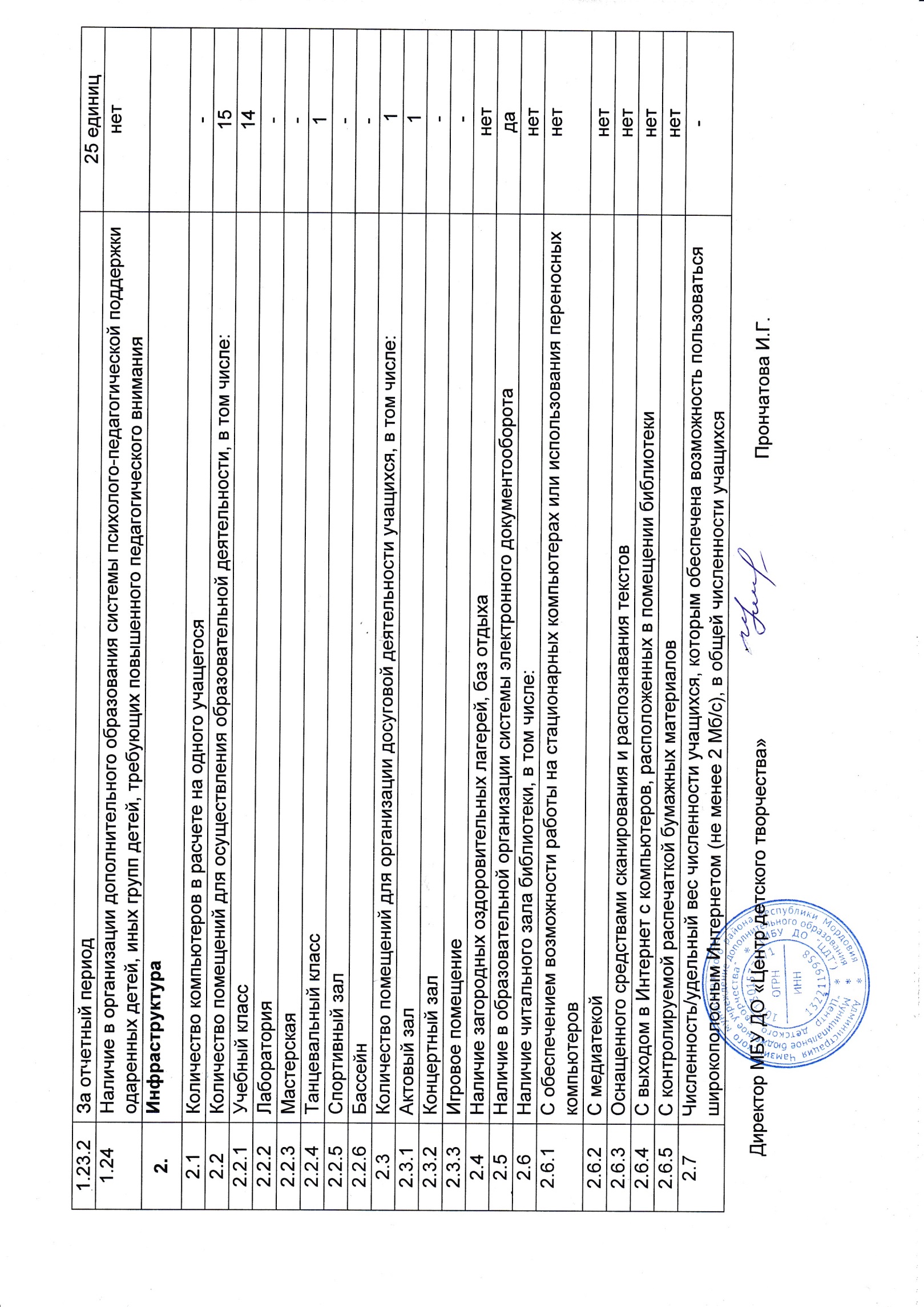 N п/пПоказателиЕдиница измерения1.Образовательная деятельность1.1Общая численность учащихся, в том числе:1059 человек1.1.1Детей дошкольного возраста (3-7 лет)45  человек1.1.2Детей младшего школьного возраста (7-11 лет)656 человек1.1.3Детей среднего школьного возраста (11-15 лет)323 человек1.1.4Детей старшего школьного возраста (15-17 лет)35 человек1.2Численность учащихся, обучающихся по образовательным программам по договорам об оказании платных образовательных услуг-1.3Численность/удельный вес численности учащихся, занимающихся в 2 и более объединениях (кружках, секциях, клубах), в общей численности учащихся281человек/26,5 %1.4Численность/удельный вес численности учащихся с применением дистанционных образовательных технологий, электронного обучения, в общей численности учащихся-1.5Численность/удельный вес численности учащихся по образовательным программам для детей с выдающимися способностями, в общей численности учащихся-1.6Численность/удельный вес численности учащихся по образовательным программам, направленным на работу с детьми с особыми потребностями в образовании, в общей численности учащихся, в том числе:17 человек/16,7%1.6.1Учащиеся с ограниченными возможностями здоровья  7 человек/0,6 %1.6.2Дети-сироты, дети, оставшиеся без попечения родителей14 человек/1,3%1.6.3Дети-мигранты-1.6.4Дети, попавшие в трудную жизненную ситуацию160человек/15,1 %1.7Численность/удельный вес численности учащихся, занимающихся учебно-исследовательской, проектной деятельностью, в общей численности учащихся14 человек/1,3%1.8Численность/удельный вес численности учащихся, принявших участие в массовых мероприятиях (конкурсы, соревнования, фестивали, конференции), в общей численности учащихся, в том числе:883человек/83,3%1.8.1На муниципальном уровне616человек/58,1 %1.8.2На региональном уровне122человек/11,5 %1.8.3На межрегиональном уровне11человек/1  %1.8.4На федеральном уровне 90 человек/8,4 %1.8.5На международном уровне    44 человек/4,1 %1.9Численность/удельный вес численности учащихся-победителей и призеров массовых мероприятий (конкурсы, соревнования, фестивали, конференции), в общей численности учащихся, в том числе:147человек/13,8  %1.9.1На муниципальном уровне39 человек/3,6 %1.9.2На региональном уровне  36 человек/3,3 %1.9.3На межрегиональном уровне 4 человек/0,31.9.4На федеральном уровне38 человек/3,5 %1.9.5На международном уровне30 человек/2,8%1.10Численность/удельный вес численности учащихся, участвующих в образовательных и социальных проектах, в общей численности учащихся, в том числе:579человек/54,6 %1.10.1Муниципального уровня579человек/54,6 %1.10.2Регионального уровня               -1.10.3Межрегионального уровня-1.10.4Федерального уровня-1.10.5Международного уровня-1.11Количество массовых мероприятий, проведенных образовательной организацией, в том числе:30 1.11.1На муниципальном уровне30 1.11.2На региональном уровне-1.11.3На межрегиональном уровне-1.11.4На федеральном уровне-1.11.5На международном уровне-1.12Общая численность педагогических работников19 человек1.13Численность/удельный вес численности педагогических работников, имеющих высшее образование, в общей численности педагогических работников13 человек/68,4 %1.14Численность/удельный вес численности педагогических работников, имеющих высшее образование педагогической направленности (профиля), в общей численности педагогических работников13 человек/68,4  %1.15Численность/удельный вес численности педагогических работников, имеющих среднее профессиональное образование, в общей численности педагогических работников5 человек/26,3  %1.16Численность/удельный вес численности педагогических работников, имеющих среднее профессиональное образование педагогической направленности (профиля), в общей численности педагогических работников3 человек/15,7%1.17Численность/удельный вес численности педагогических работников, которым по результатам аттестации присвоена квалификационная категория в общей численности педагогических работников, в том числе:11 человек/57,8 %1.17.1Высшая4 человека/21%1.17.2Первая7 человек/36,8%1.18Численность/удельный вес численности педагогических работников в общей численности педагогических работников, педагогический стаж работы которых составляет:8 человек/42,1%1.18.1До 5 лет3 человек/15,7 %1.18.2Свыше 30 лет5 человек/26,3 %1.19Численность/удельный вес численности педагогических работников в общей численности педагогических работников в возрасте до 30 лет3 человек/15,7  %1.20Численность/удельный вес численности педагогических работников в общей численности педагогических работников в возрасте от 55 лет3 человек/15,7%1.21Численность/удельный вес численности педагогических и административно-хозяйственных работников, прошедших за последние 5 лет повышение квалификации/профессиональную переподготовку по профилю педагогической деятельности или иной осуществляемой в образовательной организации деятельности, в общей численности педагогических и административно-хозяйственных работников,18 человек/94,7 %1.22Численность/удельный вес численности специалистов, обеспечивающих методическую деятельность образовательной организации, в общей численности сотрудников образовательной организации3 человек/11,1%1.23Количество публикаций, подготовленных педагогическими работниками образовательной организации:1.23.1За 3 года57 единиц